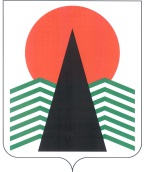 АДМИНИСТРАЦИЯ  НЕФТЕЮГАНСКОГО  РАЙОНАпостановлениег.НефтеюганскО межведомственной рабочей группе по реализации дополнительных мероприятий 
по действиям в период низких температур В соответствии с Федеральным законом от 06.10.2003 № 131-ФЗ «Об общих принципах организации местного самоуправления в Российской Федерации», в целях реализации поручения заместителя Губернатора Ханты-Мансийского автономного округа – Югры Кольцова В.С. от 01.02.2019  п о с т а н о в л я ю:Создать межведомственную рабочую группу по реализации дополнительных мероприятий по действиям в период низких температур.Утвердить:Состав межведомственной рабочей группы по реализации дополнительных мероприятий по действиям в период низких температур (приложение № 1).Положение о межведомственной рабочей группе по реализации дополнительных мероприятий по действиям в период низких температур (приложение № 2).Настоящее постановление подлежит размещению на официальном сайте органов местного самоуправления Нефтеюганского района.Контроль за выполнением постановления возложить на заместителя главы Нефтеюганского района Михалева В.Г.Глава района							Г.В.ЛапковскаяПриложение № 1к постановлению администрации Нефтеюганского районаот 18.02.2019 № 355-паСОСТАВмежведомственной рабочей группы по реализации дополнительных мероприятий 
по действиям в период низких температур (далее – рабочая группа)Председатель рабочей группы – заместитель главы Нефтеюганского района заместитель председателя рабочей группы – начальник отдела по делам несовершеннолетних, защите их прав администрации Нефтеюганского района.Члены рабочей группы:директор департамента образования и молодежной политики Нефтеюганского района директор департамента культуры и спорта Нефтеюганского районапредседатель комитета гражданской защиты населения Нефтеюганского районазаместитель директора департамента строительства и жилищно-коммунального комплекса Нефтеюганского районаначальник отдела по опеке и попечительству администрации Нефтеюганского районадиректор БУ Ханты-Мансийского автономного округа – Югры «Нефтеюганский районный комплексный центр социального обслуживания населения» (по согласованию)начальник УУП и ПДН ОМВД России по Нефтеюганскому району 
(по согласованию)представитель ОНД и ПР по городам Пыть-Ях, Нефтеюганск и Нефтеюганского района (по согласованию).Приложение № 2к постановлению администрации Нефтеюганского районаот 18.02.2019 № 355-паПОЛОЖЕНИЕо межведомственной рабочей группе по реализации дополнительных мероприятий 
по действиям в период низких температур (далее – межведомственная рабочая группа)Общие положенияМежведомственная рабочая группа является совещательным, координационным органом, созданным с целью оперативного принятия совместных решений для реализации Плана основных мероприятий по действиям в период низких температур, обозначенных в поручении заместителя Губернатора Ханты-Мансийского автономного округа – Югры В.С. Кольцова от 01.02.2019 (далее – План).В своей деятельности межведомственная рабочая группа руководствуется Конституцией Российской Федерации, федеральными законами, указами 
и распоряжениями Президента Российской Федерации, постановлениями 
и распоряжениями Правительства Российской Федерации, законодательными 
и нормативными правовыми актами Ханты-Мансийского автономного округа – Югры, Уставом муниципального образования Нефтеюганский район, муниципальными правовыми актами Нефтеюганского района, а также настоящим Положением.Руководство деятельностью межведомственной рабочей группы осуществляет заместитель главы Нефтеюганского района (председатель рабочей группы).В состав межведомственной рабочей группы входят лица руководящего состава и представители структурных подразделений администрации Нефтеюганского района, территориальных подразделений федеральных органов исполнительной власти, учреждений социального обслуживания населения. Состав межведомственной рабочей группы утверждается постановлением администрации Нефтеюганского района. Основными функциями рабочей группы являются:Организация и проведение на территории муниципального образования Нефтеюганский район дополнительных мероприятий, определенных Планом.Проведение мониторинга реализации Плана. Подготовка предложений и информации по реализации дополнительных мероприятий по действиям в период низких температур на территории муниципального образования Нефтеюганский район.Права межведомственной рабочей группыМежведомственная рабочая группа в пределах своей компетенции имеет право:участвовать в рассмотрении входящих в компетенцию межведомственной рабочей группы вопросов самостоятельно;принимать решения, обязательные для выполнения структурными подразделениями администрации Нефтеюганского района, городским и сельскими поселениями Нефтеюганского района, территориальными подразделениями федеральных органов исполнительной власти, учреждениями и предприятиями расположенных на территории Нефтеюганского района;запрашивать у структурных подразделений администрации Нефтеюганского района, администраций городского и сельских поселений Нефтеюганского района, территориальных подразделений органов федеральных исполнительной власти, учреждений и предприятий Нефтеюганского района необходимые для своей деятельности материалы и информацию;осуществлять контроль реализации решений межведомственной рабочей группы;привлекать руководителей структурных подразделений администрации Нефтеюганского района, администраций городского и сельских поселений Нефтеюганского района, территориальных подразделений органов федеральных исполнительной власти к участию в работе межведомственной рабочей группы.Организация работы межведомственной рабочей группы.Организацию выполнения задач, возложенных на межведомственную рабочую группу, в том числе принятие решений о проведении заседаний рабочей группы, осуществляет председатель рабочей группы. Заместитель председателя межведомственной рабочей группы на время отсутствия председателя рабочей группы исполняет его обязанности, в том числе председательствует на заседаниях межведомственной рабочей группы.Заседания межведомственной рабочей группы проводятся по мере необходимости.Заседания межведомственной рабочей группы являются правомочными, если на них присутствует не менее 2/3 ее состава.Члены межведомственной рабочей группы принимают участие в её заседаниях лично, без права замены, за исключением случаев увольнения, отпуска или болезни. В случае отсутствия члена межведомственной рабочей группы или лица, его замещающего, на заседании он имеет право представить своё мнение 
по рассматриваемым вопросам в письменной форме.Решения межведомственной рабочей группы принимаются открытым голосованием простым большинством голосов присутствующих на заседании членов межведомственной рабочей группы. В случае равенства голосов присутствующих 
на заседании членов межведомственной рабочей группы, решающим является голос председателя рабочей группы.Решения межведомственной рабочей группы оформляются протоколом, утверждаемым председателем рабочей группы.18.02.2019№ 355-па№ 355-па